Unit 8 Lesson 19: Encontremos el número con el que se forma 10WU Cuántos ves: Formemos 10 (Warm up)Student Task Statement¿Cuántos ves?
¿Cómo lo sabes?, ¿qué ves?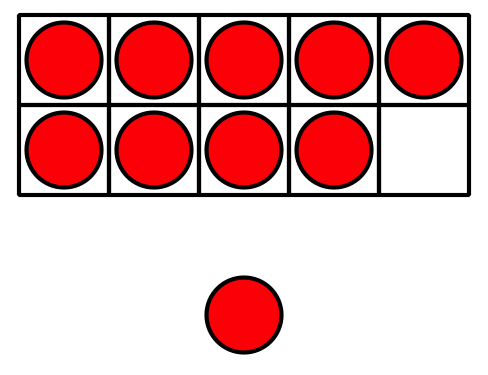 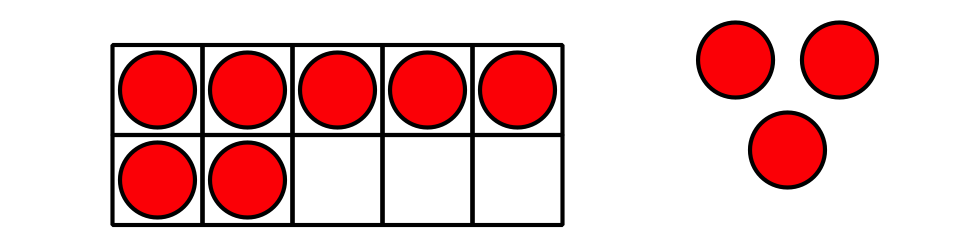 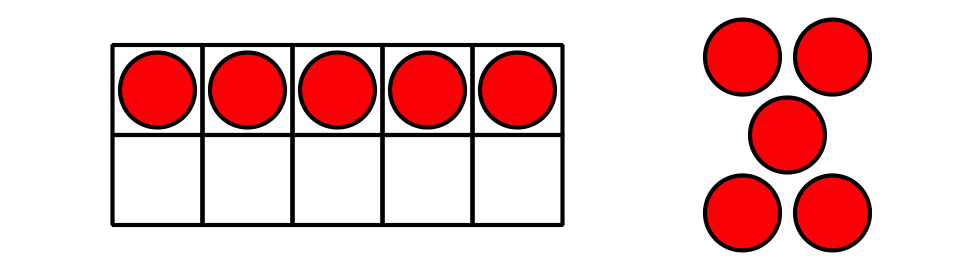 1 Coloreemos el número con el que se forma 10Student Task StatementCompañero A: colorea 1 número.Compañero B: colorea del mismo color el número con el que se forma 10.Intercambien roles, cambien de color y repitan estos pasos.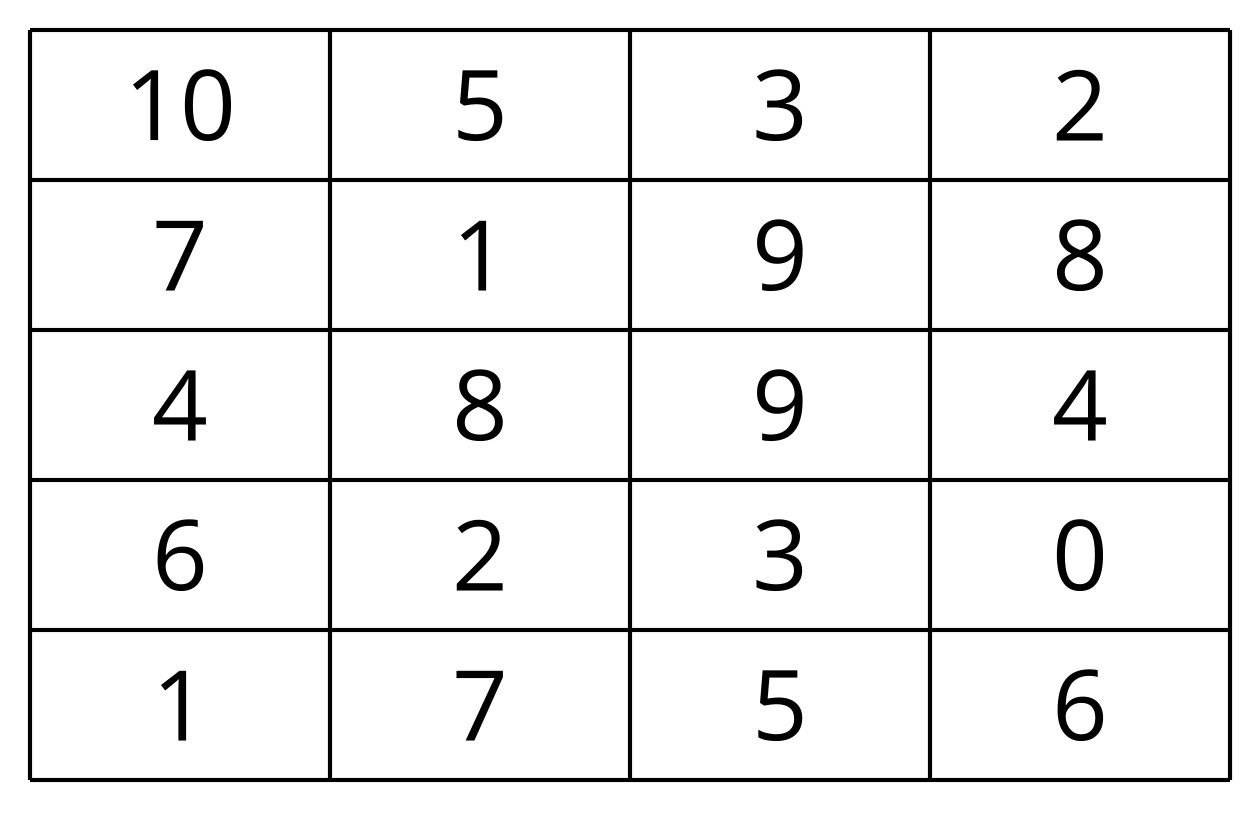 Escoge tu manera favorita de formar 10.
Completa la ecuación.2 Sumemos para formar 10Student Task StatementCompleta las ecuaciones para mostrar maneras de formar 10.3 Centros: Momento de escogerStudent Task StatementEscoge un centro.Revuelve y saca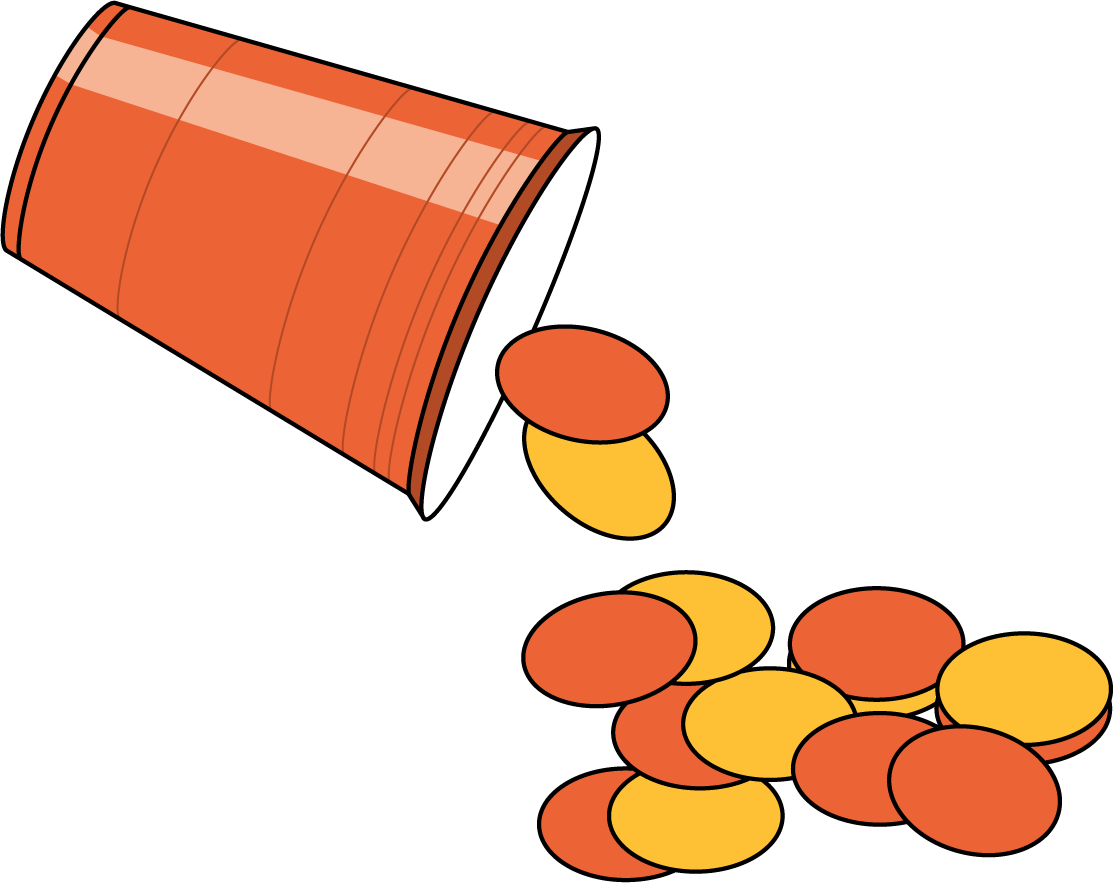 Carrera con números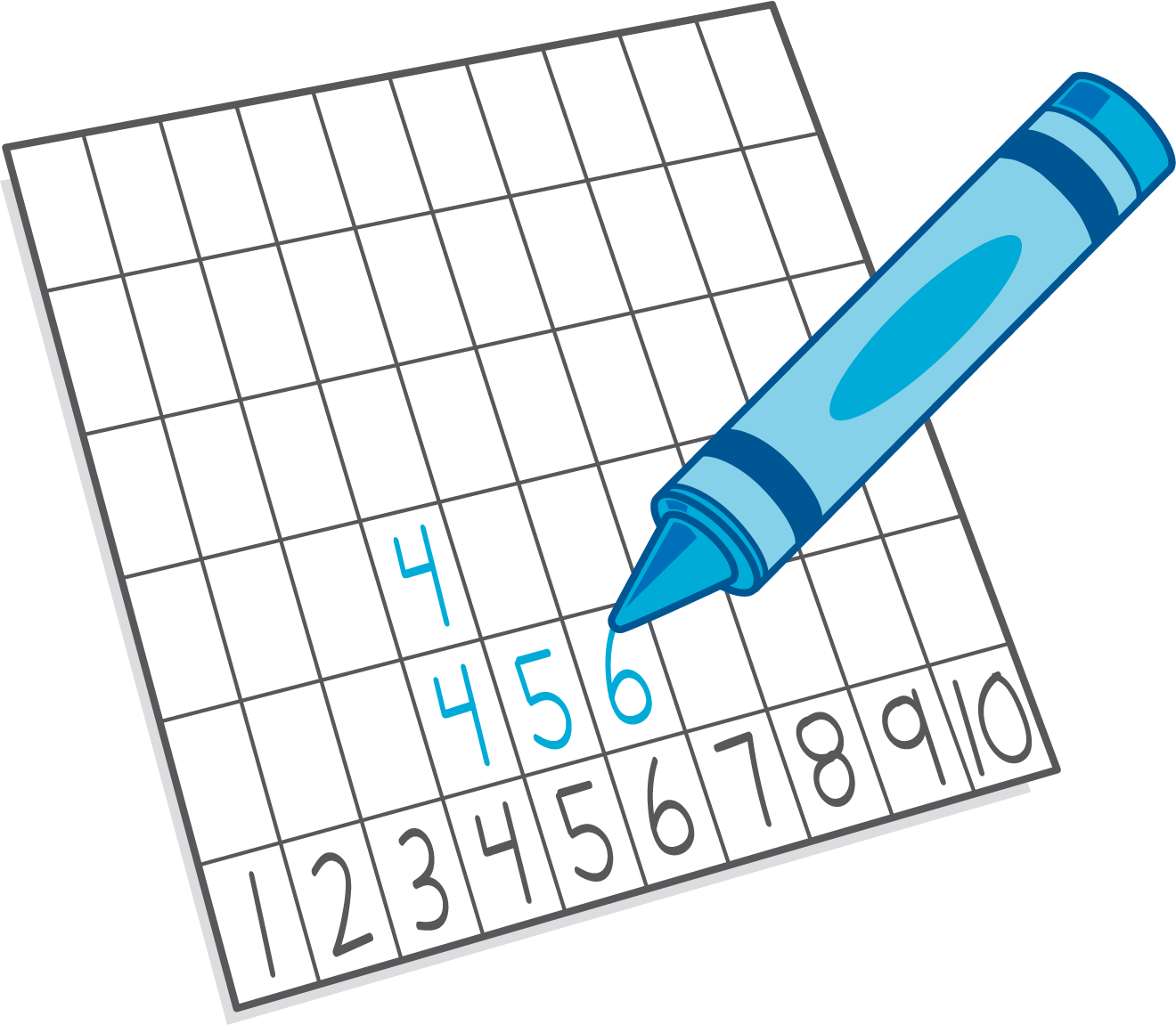 Agarra y cuenta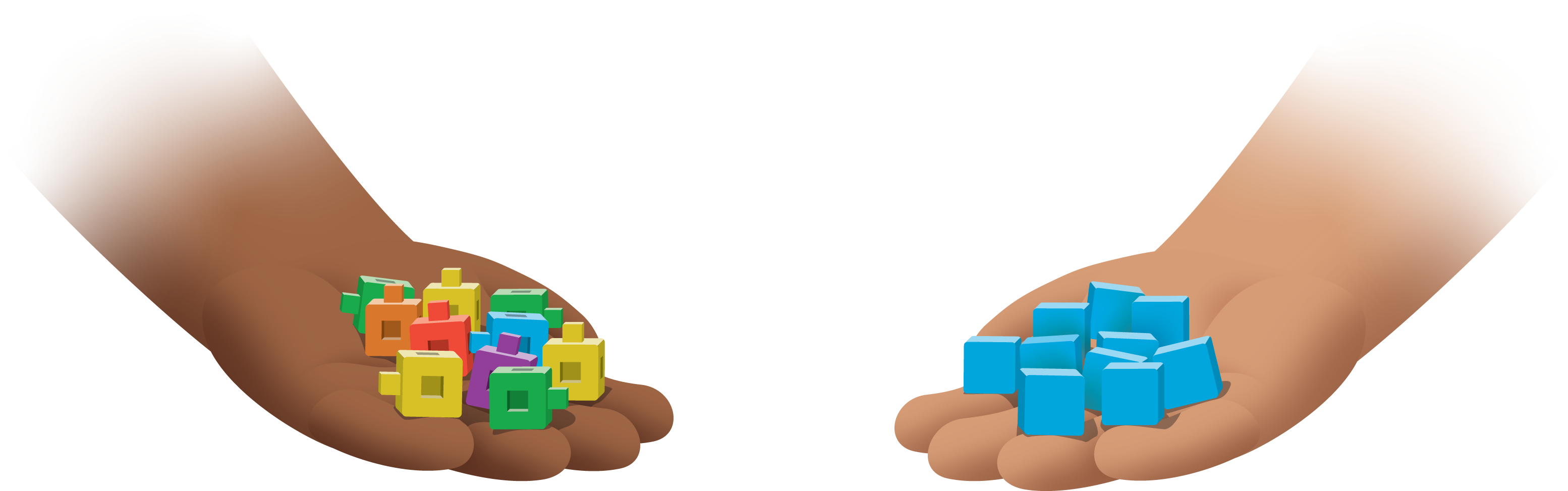 ¿Qué hay a mis espaldas?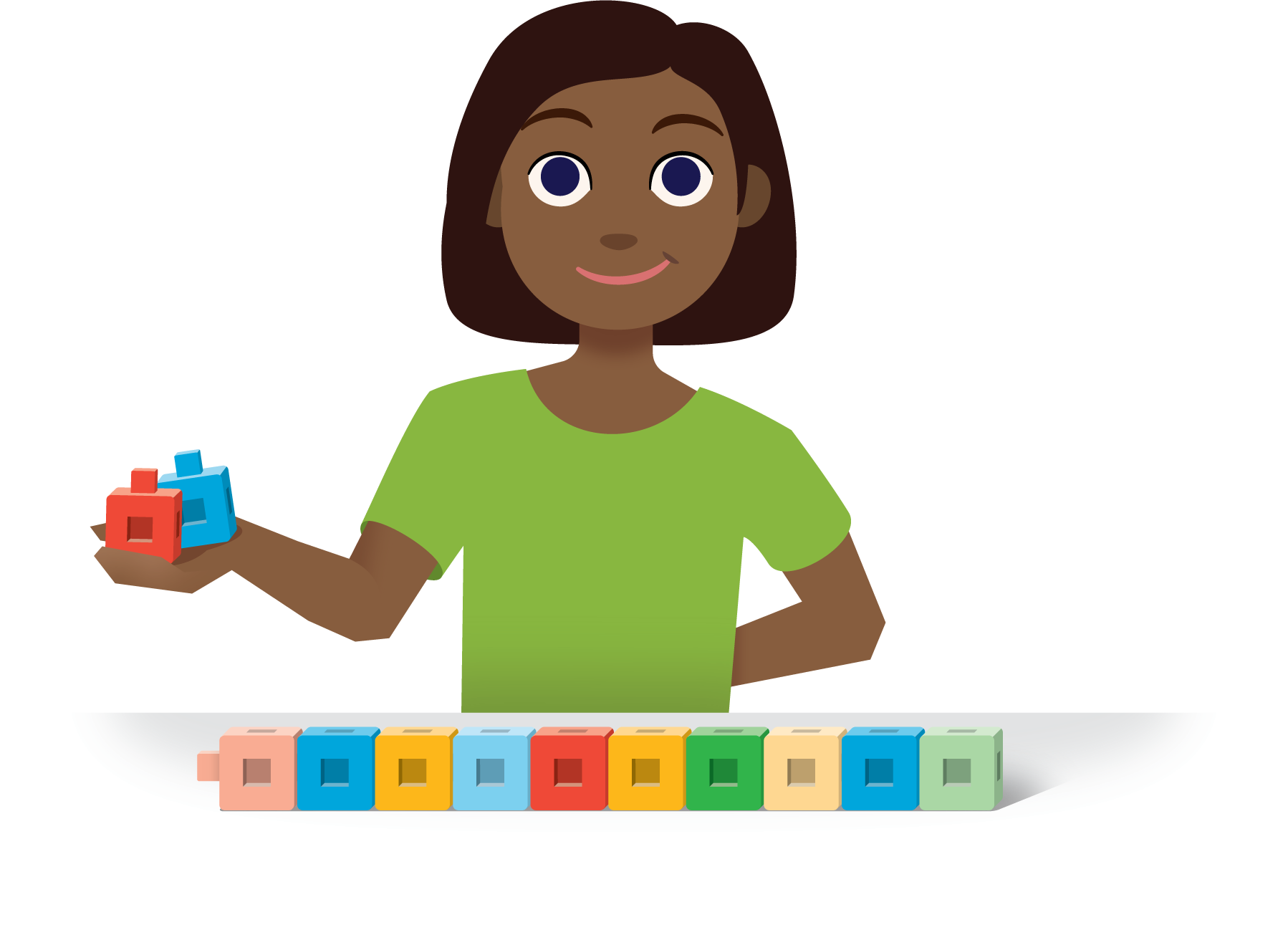 Fichas geométricas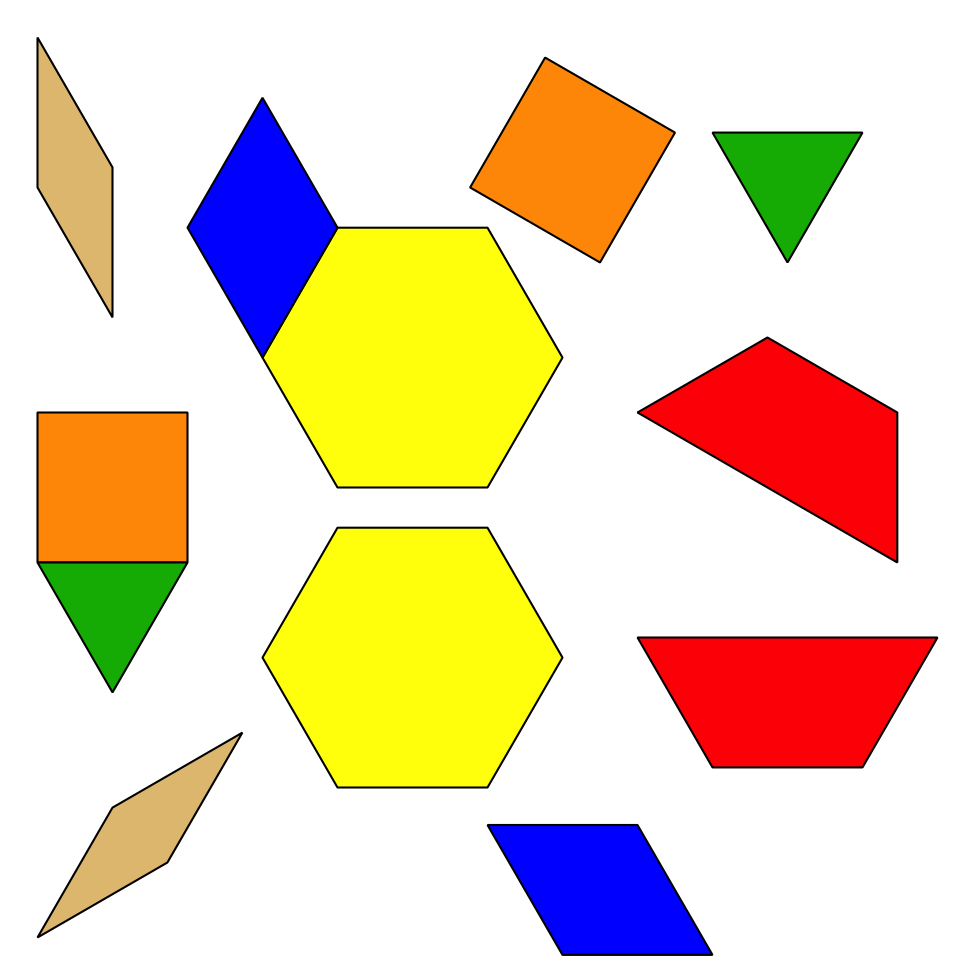 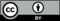 © CC BY 2021 Illustrative Mathematics®